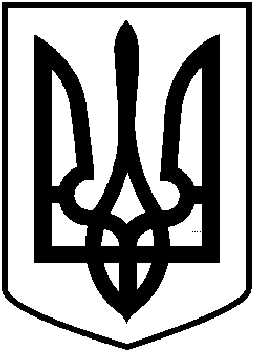 ЧОРТКІВСЬКА  МІСЬКА  РАДА                         ЧЕТВЕРТА  СЕСІЯ  ВОСЬОМОГО  СКЛИКАННЯ                                                        РІШЕННЯ 24 грудня 2020 року                            		                              № 124	м. Чортків		Про внесення змін та затвердження нової редакції Статуту комунального підприємства «Ритуальна служба»Чортківської міської ради      З метою забезпечення ефективності економічної діяльності, розширення спектру та покращення якості надання послуг населенню громади, враховуючи клопотання в.о. начальника КП «Ритуальна служба» І.Є.Леніва «Про зарахування основних засобів придбаних у 2020 році», як поповнення статутного капіталу КП «Ритуальна служба» від 18.11.2020 №33-13/01-49,  відповідно до статей 57, 78 Господарського кодексу України, Закону України «Про державну реєстрацію юридичних осіб, фізичних осіб-підприємців та громадських формувань», керуючись статтями 17, 25, 26 Закону України «Про місцеве самоврядування в Україні», міська радаВИРІШИЛА:       1.    Внести зміни в Статут комунального підприємства «Ритуальна служба» Чортківської  міської ради,  затвердженого рішенням міської ради від 25.06.2020 № 1929:       у розділ 4. «Майно підприємства» -- шляхом збільшення розміру статутного капіталу підприємства, зарахувавши до нього основні засоби придбані у 2020 році на суму 50397,87 грн. (п’ятдесят тисяч триста дев’яносто сім гривень вісімдесят сім копійок)  до рівня  147763,69 грн. (сто сорок сім тисяч сімсот шістдесят три гривні шістдесят дев’ять  копійок).      2.  Затвердити Статут комунального підприємства «Ритуальна служба» Чортківської міської ради в новій редакції згідно з Додатком.      3.  В.о. начальника комунального підприємства «Ритуальна служба»     Леніву І.Є. забезпечити реєстрацію Статуту комунального підприємства «Ритуальна служба» Чортківської міської ради у новій редакції, подати документи для внесення відповідних змін до органу державної реєстрації згідно з чинним законодавством та внести відповідні зміни до бухгалтерського обліку підприємства.     4.    Контроль за виконанням даного рішення покласти на заступника міського голови з питань діяльності виконавчих органів міської ради  Воціховського В.Ю., комісію міської ради з питань розвитку інфраструктури громади та комунального господарства.Міський голова                                                             Володимир ШМАТЬКО   .